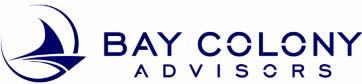 Commitment of Retirement Plan ServicesValued ClientBay Colony Advisors ProfileValue proposition:Bay Colony Advisors assists plan sponsors by serving with them as a co-fiduciary. Through regular audits of plan expenses, underlying investment reviews, participant education, as well as service provider reviews, we will help minimize the fiduciary risk associated with the plan.About our company:Bay Colony Advisors (BCA) is an SEC Registered Investment Advisor headquartered in Concord, MA. BCA is held within Bay Colony Advisory Group, Inc (BCAG) which was founded in June of 2000.Team members working on your behalf:John Ohl: John has been serving clients since 1986, and co-founded BCAG in June of 2000. John serves as the CEO, CCO of the Concord, MA office.James Catacchio: James serves as Executive Vice President and COO of BCAG, working out of the Concord, MA office.Location:Bay Colony Advisors86 Baker Avenue Suite 310Concord, MA 01742Phone number:800-320-1912978-369-7200Fax number:617-249-1807Email:info@baycolonyadvisors.comWebsite:www.baycolonyadvisors.comOverview of ServicesERISA Fiduciary and Registered Investment Advisory (RIA) ServicesBay Colony Advisors serves as an ERISA fiduciary and/or RIA when providing the following services to your retirement plan(s):Providing investment advice to the plan fiduciary on investment options to include in the retirement plan.Selecting and monitoring plan investment managers.Providing investment advice to plan participants.Plan Sponsor ServicesWe provide a wide range of services – all designed to help you and your plan participants meet your stated goals. We can assist by working with you to:Identify retirement program needsConduct regular calls and meetings with plan representative(s) (HR, owner or other contact(s)) to report on plan statusHelp monitor service provider fitWork closely with all service providersReview resources to address program criteriaDevelop and maintain a fiduciary fileConduct training for named fiduciariesReview documentation of plan procedures and decisionsConsult on plan designReview plan compliance resultsReview additional retirement benefits (nonqualified, defined benefit or employee stock ownership plan)Develop a service delivery plan and monitor resultsStructure a plan committeeConduct annual or quarterly review meetings with committeesDocument meeting minutesEngage third party subject matter experts (counsel, auditor, third party administrator, etc.)Deliver proactive consultation on regulatory and compliance changesInvestment Line-up Selection and MonitoringAs a plan sponsor, your fiduciary responsibilities include selecting a broad range of investment options from which your plan participants can choose. I will help you:Structure an investment committeeConduct investment committee meetingsCreate an investment policy statement for you to review with your legal counselPrepare and present a detailed formal annual investment option reviewReview investment allocation / participant diversificationReview appropriate asset allocation tools or investment optionsReview investment option selection on a quarterly basis and provide plan trustees with a report of findingsProvide guidance on selecting a Qualified Default Investment Alternative (QDIA)Provide appropriate sample communication materials to plan participants when investment option changes are madeComply with ERISA §404(c)Participant Engagement and EducationTo achieve a financially secure retirement, participants need to take action. They need to enroll in the plan, decide how much to save and choose appropriate investment options. To help with this daunting challenge, our firm can:Help create an education policy statementHelp evaluate automated plan design strategies to increase participation and salary deferral ratesProvide guidance on understanding participant behaviorMeet with HR and/or trustees to determine mutually agreeable goals for education effortsSupport HR department with ongoing participant education for eligible employeesWork with your service provider to maximize participant usage of educational resourcesCoordinate or conduct regular enrollment meetings:Implement strategies by meeting with employees as a group or individuallyProvide guidance to help employees decide:How much they wish to contribute in order to help meet time horizon goalsHow to allocate contributions based on risk toleranceDeliver ongoing assistance and education for employees:Provide individual meetings to employees to review salary deferral percentages, investment allocations and show them how to access account informationPre-retiree seminars and education to assist participants in preparing for retirementGuide them to tools and resources to assist in their retirement readinessIndividual Financial Planning ServicesParticipants may need assistance beyond the retirement plan. Our firm can assist participants with their broader financial planning needs, and provide services such as:Conduct financial planning seminars on:Estate planningRetirement incomeSaving for healthcareSocial SecurityInsurance and risk solutionsProvide one-on-one participant consultation and planning servicesSpecial consultation with key executives on financial planningMake planning tools and resources for participants available during the various stages of their career:Getting startedNearing retirementRetirement and beyondFee DisclosureBCA’s fee can range anywhere from 0.10% to 1.50% depending on the size and complexity of the plan itself. Specific fees will be quoted after a detailed data gathering session is completed. Hourly fees are quoted by the Investment Advisor representative.Signed:	Advisor Signature:Name: 		Name: 	Date:			Date:		